y asegúrese de que este en el camino hacia su graduación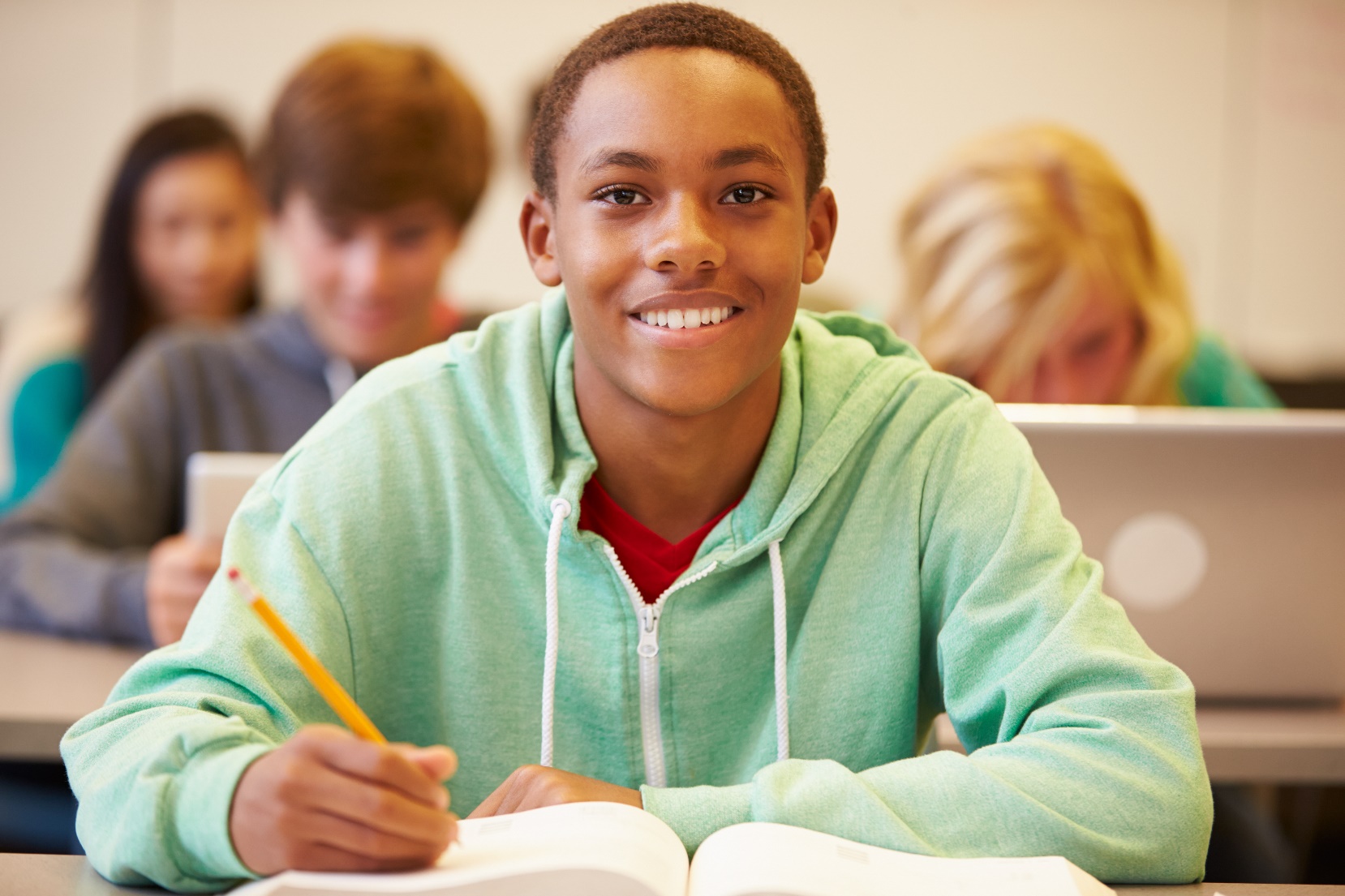 